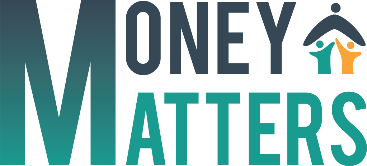 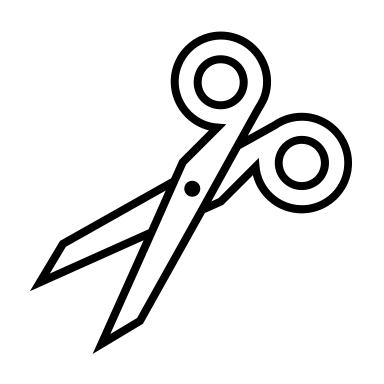 M 1.2 Vocabulário Financeiro – Cartões de atividade.Combine as cartas: palavras com significadosSALÁRIOTrata-se de uma quantia paga a um empregado por um empregador em troca do trabalho realizado, normalmente mensalmente.SALÁRIOSEste é um pagamento auferido por trabalho ou serviços, normalmente pago diariamente ou semanalmenteRENDIMENTOSEste é o dinheiro que uma pessoa ganha ou recebe em prestações ou pensões.DESPESASEste é o dinheiro que uma pessoa gasta em comida, contas e outras coisas.CRÉDITOIsto é usado para descrever o dinheiro de duas maneiras diferentes: quando o dinheiro é dado para uso num empréstimo ou o dinheiro que você tem na sua conta bancária.DÍVIDARepresenta o dinheiro que alguém deve a outra pessoa.A pessoa que tem uma dívida é conhecida como devedora ou mutuário.JUROSDinheiro que uma pessoa paga para pedir dinheiro emprestado, ou o dinheiro que um banco paga a uma pessoa quando deposita uma grande quantidade de dinheiro no banco.UM ORÇAMENTORepresenta a ligação entre rendimentos e despesas. INFLAÇÃOEste é o aumento do custo de vida e dos preços de bens e serviços ao longo do tempo. UM EMPRÉSTIMOTrata-se de dinheiro emprestado a um banco ou à sociedade de construção e deve ser reembolsado, normalmente com juros extra.CARTÃO DE CAIXA OU DÉBITOUsa-se isto para pagar bens ou serviços.CARTÕES DE CRÉDITOPodes usá-las para comprar coisas e pagá-las com o tempo. Para este serviço, deve pagar o dinheiro de volta e ainda com encargos e juros.